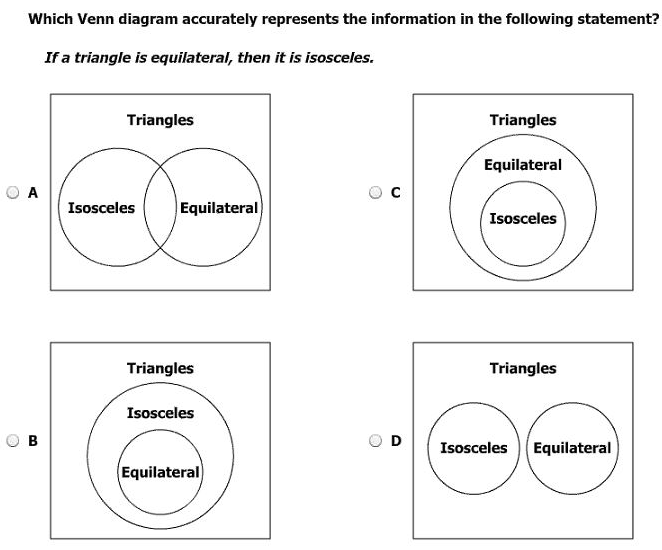 Which ratio represents the slope of a line parallel to j? 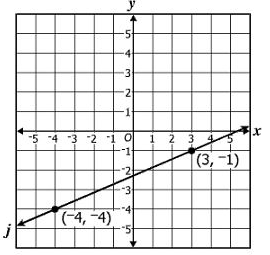 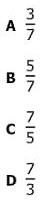 What is the converse of    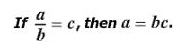 Which represents all the possible lengths of d?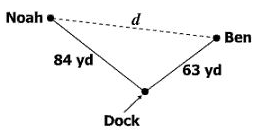 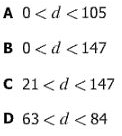 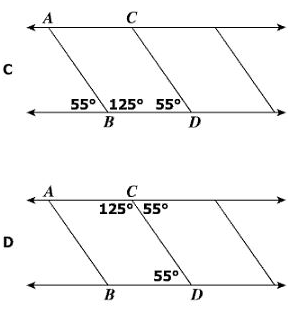 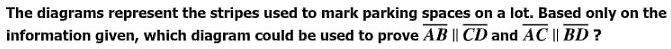 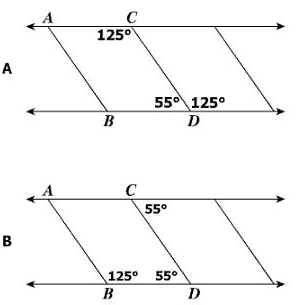 The two streets are parallel. What is the value of x?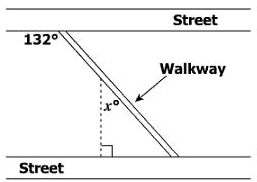 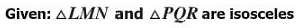 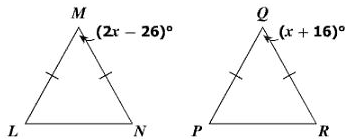 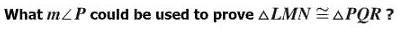 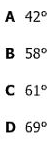 